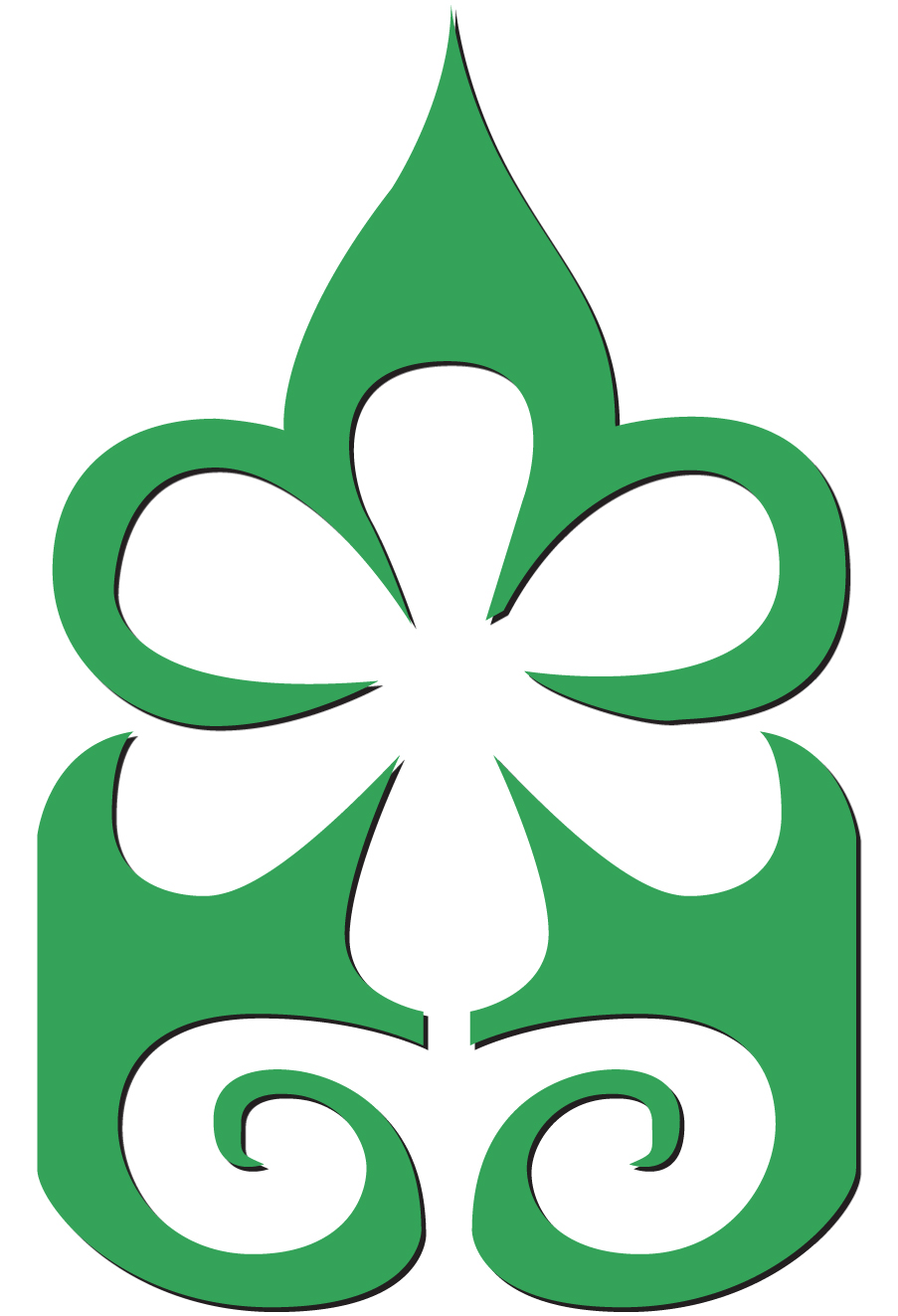 “flower”                                                   Hotel                     АЖИЛ ГОРИЛОГЧИЙН АНКЕТI. Товч танилцуулгаОдоо үеийн       Эцэг, /эх/ийн нэр …………………………............…… Өөрийн нэр …….....…...............…….....…….....       Хүйс:  ………    Нас: .....    Төрсөн … …… он  …….. сар  ……… өдөр      Төрсөн аймаг, хот……...........................………       Регистрийн дугаар:    ……..........……………   Гэрийн хаяг: …...............………………………………………………........................……      Утас:  .........................................…………......…… Гэрийн утас: ..................................................             (бусад утас) …..................................................................…………………       И-мэйл    ......................................................................     II. Гэр бүлийн байдал /Зөвхөн ам бүлд байгаа хүмүүсийг бичнэ үү./    III. Боловсрол /Ерөнхий боловсролын сургуулийг оруулан бичнэ үү./    IV. Гадаад хэлний мэдлэгийн түвшин /Түвшинг "+" гэж тэмдэглэнэ үү/   V. Таны ажлын туршлага /Хамгийн сүүлд ажиллаж байснаас нь эхлэн бичнэ үү./   VI. Онцгой тохиолдолд холбоо барих 3 хүний мэдээллээ бичнэ үү.  VII. Компьютерийн мэдлэг   /Түвшинг “+” гэж тэмдэглэнэ үү/   VIII. Таны хувь хүний онцлогууд               Таны сонирхож буй ажлын нэр:  ..............................................................................................................                          1.	Та үндсэн мэргэжлээсээ гадна өөр ямар чиглэлийн ажил хийх сонирхолтой вэ?……………………………………………………………………………………………………..........….....................2.	Таны хүсч буй цалингийн хэмжээ:  Доод     ...………….................................   Дээд …………….............................3.   Таны цаашдын зорилго юу вэ?   /Доогуур нь  зурна уу/                             / сургуульд сурах, гадаад явах,  тогтвортой ажиллах,  курст суух / 3.	Таны ажилд орох боломжтой хугацаа:   ........................................................................................................................4.    Та өөрийн эрүүл мэндийн талаар бичнэ үү.  .................................................................................................................5.    Та өмнөх байгууллагад авч байсан шагнал урамшууллынхаа талаар бичнэ үү. ...................................................................................................................................................................................................Гарын үсэг:       ………………………………..                              Анкет бөглөсөн он   ...........    сар   ......... өдөр .........................            Байгууллагын бөглөх хэсэг:        .......................................................................................................................................................................................................................Таны юу болохОвог, нэрТөрсөн онТөрсөн газарОдоо ажиллаж байгаа байгууллагын нэрОдоо эрхэлж буй ажил, албан тушаал     УтасХаана, ямар сургуульЭлссэн огнооТөгссөн огнооЭзэмшсэн мэргэжилБоловсролЗэрэг,цолДүнгийн голчГадаад хэлний нэрЯрьсныг ойлгохЯрьсныг ойлгохЯрьсныг ойлгохӨөрөө ярихӨөрөө ярихӨөрөө ярихУншиж  ойлгохУншиж  ойлгохУншиж  ойлгохБичиж  орчуулахБичиж  орчуулахБичиж  орчуулахГадаад хэлний нэрсайндундмуусайндундмуусайндундмуусайндундмууАнглиЯпонБайгууллагын нэрЭрхэлж байсан албан тушаалАжилд орсон огнооАжлаас гарсан огнооАжлаас гарсан шалтгаанХолбоо барих  хүний нэрХаана юу    хийдэг /хаяг/Таны   юу болох Холбоо барих утасКомпьютерийн программ дээражиллах таны чадварMicrosoftWordMicrosoftExcelMicrosoftAccessMicrosoftProjectMicrosoftPowerpointPageMakerPhotoShopCorelDraw………....Бүрэн эзэмшсэнХэрэглээний түвшиндАнхан шатныТаны давуу талТаны сул тал